Amélioration de la cantine Limiter du gâchisLa distribution de la nourriture2) Le tri du gachis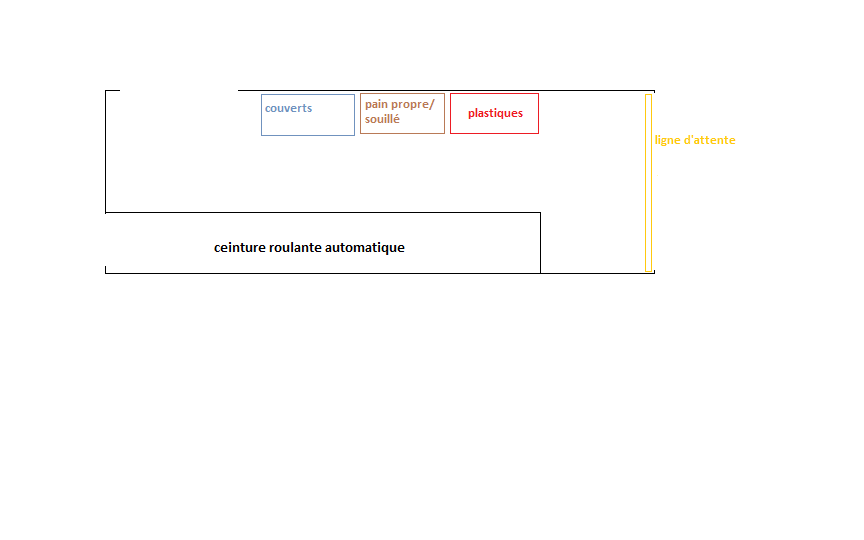 Problèmes SolutionsLe gâchis est plus élevé chez les classes des plus petits. Des portions plus adaptéesEffectuer des campagnes de sensibilisation (par exemple “Remplir son assiette c’est chouette, si c’est pour la poubelle, c’est bête”)Allez rencontrer les petitsInsatisfaction des élèves au niveau du goût de la nourriture.Créer un livret de communication entre élèves > cantineCréer des sondages de satisfaction précis ( déjà en action )ProblèmesSolutionsTri inexistantRestructuration du tri:Installer des poubelles “ludiques” là où sont posés les plateaux (plastique, déchets alimentaires, pain non-souillé, couverts…) Communication à améliorerCampagnes de sensibilisation (pour montrer aux élèves la quantité de gâchis qu’ils créent)Posters et indications explicatifs sur le nouveau fonctionnement (marquages au sol pour contrôler l’allure de la file)